	bildung-tirol.gv.at
Heiliggeiststraße 7
6020 Innsbruck
office@bildung-tirol.gv.at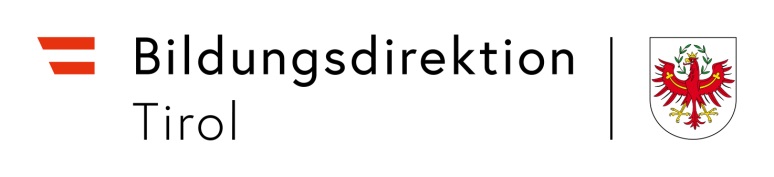 Angelobung(für Bundeslehrpersonen)Ich gelobe, dass ich die Gesetze der Republik Österreich befolgen und alle mit meinem Dienst verbundenen Pflichten treu und gewissenhaft erfüllen werde.	Ort, DatumUnterschrift der Lehrperson:			UnterschriftAngelobung ist erfolgt durch:			UnterschriftName: 	     	Bund: SV-Nummer:	     	Schule: 	     	Eingangsstempel der Bildungsdirektion